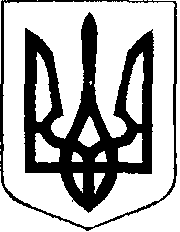                                                У К Р А Ї Н А            Жовківська міська рада  Жовківського району Львівської області	50-а сесія VIІ-го демократичного скликання 				         РІШЕННЯвід  14.05. 2020р.             № 78	м. ЖовкваПро затвердження гр. Розгон Л.Г. проекту землеустрою щодо відведення земельної ділянки площею 0, 0250 га для ведення садівництвапо вул. Є.Козака в м. Жовкві.             Розглянувши заяву гр. Розгон Людмили Геннадіївни про затвердження проекту  землеустрою щодо відведення земельної ділянки, для ведення садівництва,  керуючись ст. 12, 118, 121 Земельного кодексу України, ст. 26 Закону України “ Про місцеве самоврядування в Україні ”, Жовківська  міська  радаВ И Р І Ш И Л А:	1. Затвердити гр. Розгон Людмилі Геннадіївні  проект землеустрою щодо відведення земельної ділянки площею 0,0250 га., кадастровий номер 4622710100:01:016:0558 для ведення садівництва по вул. Є.Козака  в місті Жовкві.2. Передати у приватну власність гр. Розгон Людмилі Геннадіївні  , у відповідності до проекту землеустрою щодо відведення земельну ділянку площею 0,0250 га., для ведення садівництва по вул. Є.Козака  в місті Жовкві.3. Зареєструвати речове право на земельну ділянку у встановленому законодавством порядку.4. Контроль за виконанням рішення покласти на покласти на комісію з питань регулювання земельних відносин та охорони навколишнього природного середовища.Міський голова							Петро Вихопень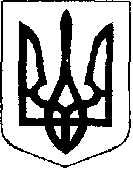                                                У К Р А Ї Н А  Жовківська міська рада  Жовківського району Львівської області	50-а сесія VIІ-го демократичного скликання 				         РІШЕННЯВід                                       № 79	м. Жовква«Про надання дозволу гр. Гапону В.І. на розробку проекту відведення земельної ділянки  для ведення садівництва по вул. Заньковецької в м.Жовкві»                Розглянувши заяву  гр. Гапона Володимира Івановича  та долучені документи, керуючись  ст. 26 Закону України “Про місцеве самоврядування в Україні”, Жовківська міська радаВ И Р І Ш И Л А:	1. Надати дозвіл гр. Гапону  Володимиру Івановичу  на розробку проекту відведення земельної ділянки  орієнтовною площею 0,1100 га,  для ведення садівництва  по вул. Заньковецької   в м. Жовкві.2. Погоджений у встановленому порядку проект відведення земельної ділянки  подати на затвердження Жовківської міської ради. Міський голова                                                Петро Вихопень                                                        